Team Pankhurst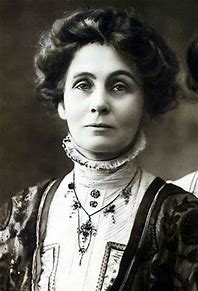 HopeNeaveWalidMohidAaronThomasJonathanAnna